NCTE Affiliate Dues 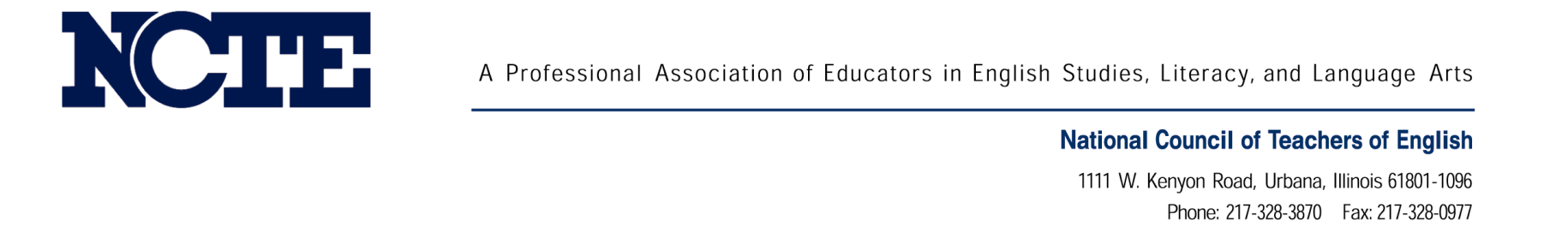 BY JULY 15, PLEASE SUBMIT THIS FORM PLUS NCTE DUES TO:Division of Affiliate Services1111 W. Kenyon RoadUrbana, Illinois 61801-1096Fax: 217-278-3761Email: affsec@ncte.orgAFFILIATE DUES MUST BE PAID BEFORE YOUR NCTE DIRECTOR(S) CAN RECEIVE THEMATERIALS FOR THE ANNUAL MEETING OF THE BOARD OF DIRECTORSNOTE: Bylaws governing affiliate dues were set at the Annual Business Meeting, November 26, 1962.For the current academic year, affiliates pay dues according to the following schedule:Affiliates with 25 to 249 members………………………………………………..$10.00 US funds/affiliate/yearAffiliates with 250 to 499 members………………………………………………$15.00 US funds/affiliate/yearAffiliates with 500 or more members………………………………………….…$25.00 US funds/affiliate/yearAFFILIATE DUES SUBMITTED:Full Name of Affiliate: Number of Members:Amount of Dues to NCTE (make check payable to NCTE): SUBMITTED BY:Name:Position in Affiliate:Date:FOR OFFICE USE ONLYCheck Number: ______NCTE Account Number: ____________________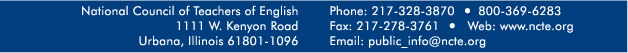 